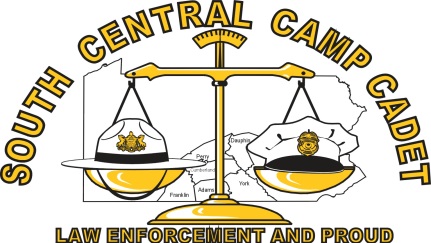 CADET INSURANCE INFORMATION FORMHealth Insurance Company Name: __________________________________________Insurance Company’s Address: __________________________________________________________________________________________________________________Insurance Policy Number: _________________________________________________Cadet’s Name:  _________________________________________________________Cadet’s Address:  _____________________________________________________________________________________________________________________________Insured’s Name:  ________________________________________________________Insured’s Address:  ____________________________________________________________________________________________________________________________Signature of Parent/Guardian:  _______________________________________________________ 